R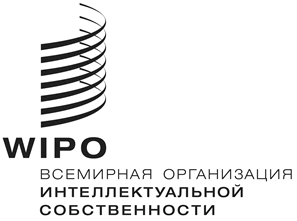 WO/GA/51/16Генеральная Ассамблея ВОИСПятьдесят первая (24-я очередная) сессияЖенева, 30 сентября – 9 октября 2019 г. 
ТЕХНИЧЕСКАЯ ПОМОЩЬ И СОДЕЙСТВИЕ, КАСАЮЩИЕСЯ ДОГОВОРА О ПАТЕНТНОМ ПРАВЕ (PLT)Документ подготовлен СекретариатомВ своих Согласованных заявлениях, касающихся Договора о патентном праве Инструкций к Договору о патентном праве (PLT), Дипломатическая конференция по принятию договора о патентном праве (PLT), проходившая с 11 мая по 2 июня 2000 г. в Женеве, обратилась к Генеральной Ассамблее Всемирной организации интеллектуальной собственности (ВОИС) и к Договаривающимся сторонам с просьбой оказать развивающимся и наименее развитым странам, а также странам с переходной экономикой дополнительную техническую помощь для выполнения ими своих обязательств по настоящему Договору с целью содействия применению правила 8(1)(а) (PLT). В частности, Дипломатическая конференция обратилась к Генеральной Ассамблее ВОИС с просьбой осуществлять контроль за ходом такого сотрудничества и давать ему оценку на каждой очередной сессии.В соответствии с указанными Согласованными заявлениями Секретариат регулярно представлял Генеральной Ассамблее ВОИС информацию о соответствующей технической помощи и деятельности по сотрудничеству, осуществляемых Секретариатом ВОИС и направленных на упрощение подачи документов в электронной форме. В приложение I к настоящему документу включена информация о соответствующей деятельности за период с июня 2017 г. по май 2019 г.  Список Договаривающихся сторон PLT по состоянию на июнь 2019 г. включен в приложение II в информационных целях. Кроме того, «промышленно развитым странам с рыночной экономикой», упомянутым в третьем подпункте пункта 4 Согласованных заявлений, предлагается предоставить информацию, как предусмотрено этим пунктом, Генеральной Ассамблее ВОИС, с тем чтобы она могла осуществлять контроль за ходом сотрудничества и его оценку.Генеральной Ассамблеи ВОИС предлагается принять к сведению информацию о «Технической помощи и сотрудничестве, касающихся Договора о патентном праве (PLT)» (документ WO/GA/51/16).[Приложения следуют]ТЕХНИЧЕСКАЯ ПОМОЩЬ И СОДЕЙСТВИЕ, ОКАЗАННАЯ развивающимся и наименее развитым странам, а также странам с переходной экономикой с целью содействия применению правила 8(1)(а) ДОГОВОРА О ПАТЕНТНОМ ПРАВЕ (PLT) В ПЕРИОД С ИЮНЯ 2017 Г. ПО МАЙ 2019 Г. С июня 2017 г. по май 2019 г. Секретариат ВОИС оказал техническую помощь и содействие развивающимся и наименее развитым странам, а также странам с переходной экономикой  с целью содействия применению правила 8(1)(а) Договора о патентном праве (PLT), а именно, с целью упрощению подачи документов в электронной форме в этих странах, в области:  (а) технической инфраструктуры национальных и региональных ведомств ПС; и  (b) электронных средств связи в рамках Договора о патентной кооперации (РСТ). Эта деятельность осуществлялась в соответствии с рекомендациями Повестки дня в области развития в целях укрепления институциональной и технической инфраструктуры ведомств и учреждений ПС.  A.	Техническая инфраструктура национальных и региональных ведомств ПС В ходе отчетного периода Секретариат продолжал оказывать поддержку укреплению усовершенствовать деловые системы и техническую инфраструктуру ПС национальных и региональных ведомств ПС, что позволит им предоставлять более экономичные и качественные услуги своим партнерам. В программе на текущий двухлетний период основной акцент сделан на повышение уровня обслуживания ВПС путем оказания им помощи в расширении круга онлайновых услуг, связанных с подачей заявок и распространением информации о ПС.  Дополнительную информацию можно получить на веб-сайте программы технической помощи ВОИС для ведомств ИС:  http://www.wipo.int/global_ip/en/activities/technicalassistance/. В рамках технической помощи и сотрудничества оказываются следующие услуги: консультирование по техническим вопросам, оценка коммерческих потребностей, определение объема проектных работ и их планирование, анализ бизнес-процесса, постоянная разработка и внедрение индивидуальных деловых решений в области управления правами ПС и обмена приоритетными документами, а также инструментов поиска и результатов экспертизы; создание баз данных ПС, помощь в оцифровке данных о ПС и подготовка материалов для публикации в сети и электронного обмена информацией, образовательные программы и передача знаний специалистам из учреждений ПС и поддержка систем, предоставленных ВОИС.  При оказании такой помощи по мере возможности учитываются стандарты ВОИС, касающиеся данных и информации о ПС.  Значительная часть деятельности Секретариата посвящена профессиональной подготовке на местах, программам наставничества и региональным учебным практикумам, которые играют важнейшую роль с точки зрения достижения желаемых результатов.В течение данного периода в развивающихся и наименее развитых странах, а также в странах с переходной экономикой были проведены мероприятия с участием 70 ВПС, включая 22 региональных или субрегиональных учебных практикума.  К настоящему времени 84 ВПС этих стран во всех регионах мира активно используют для управления правами ПС деловые решения ВОИС с интегрированными в них стандартами Организации. B.	Электронные средства связи в рамках Договора о патентной кооперации (PCT)С учетом тесной взаимосвязи между РСТ и PLT необходимо отметить следующие изменения в контексте РСТ в течение отчетного периода.  Международное бюро (МБ) продолжило развитие и внедрение системы ePCT.  На настоящий момент свыше 58 тыс. зарегистрированных пользователей в более чем 100 странах мира используют ePCT для подачи международных заявок и/или последующего управления ими. Эта система также доступна национальным/региональным бюро, которые могут теперь пользоваться ею при выполнении функций получающих ведомств (ПВ), международных поисковых органов (МПО) и органов международной предварительной экспертизы (ОМПЭ), а также указанных ведомств (УВ). К настоящему времени этими дополнительными услугами пользуются 86 ведомств ПС. Кроме того, по состоянию на 1 июня 2019 г. 56 ПВ приняли систему подачи на базе веб-технологий – систему подачи через еРСТ, которая призвана заменить PCT-SAFE и позволяет всем ведомствам предложить своим пользователям сервис электронной подачи заявок. Пользовательский интерфейс ePCT доступен на всех языках международной публикации по системе PCT:  английском, арабском, китайском, французском, немецком, японском, корейском, португальском, русском и испанском.Более того, в настоящее время МБ предлагает ПВ услуги с хостингом полностью на базе ePCT, которые совместимы с системой подачи через еРСТ на базе веб-технологий.  Эти услуги доступны ведомствам всех государств-членов, которые не имеют возможности или не готовы развивать, поддерживать и эксплуатировать местную инфраструктуру ИТ для операций ПВ, что позволяет им предлагать пользователям тот же уровень обслуживания, как и в полностью автоматизированных ведомствах.  Участвующим ведомствам необходимо иметь только стандартный веб-браузер и подключение к интернету (а также сканнер для обработки документов, подаваемых на бумаге).  В настоящее время МБ обеспечивает хостинг услуг на базе ePCT ряду ПВ, а именно ведомствам Алжира, Азербайджана, Бразилии, Брунея-Даруссалама, Чили, Колумбии, Коста-Рики, Кубы, Доминиканской Республики, Египта, Грузии, Индии, Индонезии, Ирана (Исламской Республики), Иордании, Кении, Малайзии, Мексики, Марокко, Омана, Панамы, Перу, Филиппин, Катара, Российской Федерации, Саудовской Аравии, Сербии, Сингапура, Южной Африки, а также Евразийскому патентному ведомству. В дополнение к вышеперечисленным услугам ВОИС предлагает помощь ведомствам в рамках их приготовлений к введению в действие услуг ePCT.  Это включает в себя оказание технической помощи, такой как предоставление ПВ тестовых компонентов для сквозной проверки всего процесса подачи заявок, передача в Международное бюро пакетов регистрационных экземпляров, а также оказание процедурной и правовой помощи.  Кроме того, обеспечивается функционирование сертифицирующих органов (СО) ВОИС, которые выдают цифровые сертификаты и управляют ими.  Один СО обеспечивает заявителям и ведомствам строгую аутентификацию доступа к услугам PCT.  Начиная с марта 2017 г. в рамках новой модели ePCT были введены два новых метода строгой аутентификации («одноразовый» пароль, созданный самим пользователем или генерируемый с помощью СМС-сообщения).В результате появления более эффективных и доступных альтернативных сервисов соответствующие переходные мероприятия были реализованы для трех морально устаревших услуг, отмеченных в документе WO/GA/43/15.  В частности, в связи с тем, что взамен PCT-SAFE в качестве системы электронной подачи по процедуре PCT вводится ePCT, количество ПВ, которые принимают заявки в электронной форме по процедуре PCT с использованием PCT-SAFE, сократилось с 27 в 2013 г. до 12 по состоянию на 1 июня 2019 г.  Тем не менее для РСТ-SAFE по-прежнему своевременно выпускаются обновленные версии программного обеспечения в целях поддержки постоянного развития нормативной и процедурной базы РСТ, в частности путем внесения различных изменений в правила РСТ.[Приложение II следует]Договор о патентном праве(Женева, 2000) Информация о статусе по состоянию на июнь 2019 г. (Итого:  41 государство)[Конец приложения II и документа]оригинал:  английский  дата: 28 июня 2019 г. Государство Дата, на которую государство стало участником Договора Албания..........................................17 мая 2010 г.Антигуа и Барбуда 25 июня 2019 г.Армения .........................................17 сентября 2013 г.Австралия.......................................16 марта 2009 г.Бахрейн..........................................15 декабря 2005 г.Беларусь.........................................21 октября 2016 г.Босния и Герцеговина…................9 мая 2012 г.Хорватия.........................................28 апреля 2005 г.Корейская Народно-Демократическая Республика…..22 августа 2018 г.Дания .............................................28 апреля 2005 г.Эстония...........................................28 апреля 2005 г.Финляндия......................................6 марта 2006 г.Франция..........................................5 января 2010 г.Венгрия...........................................12 марта 2008 г.Ирландия........................................27 мая 2012 г.Япония............................................11 июня 2016 г.Казахстан.......................................19 октября 2011 г.Кыргызстан.....................................28 апреля 2005 г.Латвия.............................................12 июня 2010 г.Либерия..........................................4 января 2017 г.Лихтенштейн…...............................18 декабря 2009 г.Литва……........................................3 февраля 2012 г.Черногория.....................................9 марта 2012 г.Нидерланды...................................27 декабря 2010 г.Нигерия...........................................28 апреля 2005 г.Северная Македония……………...22 апреля 2010 г.Оман...............................................16 октября 2007 г.Республика Молдова....................28 апреля 2005 г.Румыния.........................................28 апреля 2005 г.Российская Федерация ..............12 августа 2009 г.Саудовская Аравия.......................3 августа 2013 г.Сербия..........................................20 августа 2010 г.Словакия......................................28 апреля 2005 г.Словения.......................................28 апреля 2005 г.Испания...........................................6 ноября 2013 г.Швеция.........................................27 декабря 2007 г.Швейцария ..................................1 июля 2008 г.Украина........................................28 апреля 2005 г.Соединенное Королевство..........22 марта 2006 г.Соединенные Штаты Америки2....18 декабря 2013 г.Узбекистан...................................19 июля 2006 г.